Messages extraits de facebookEtienne DurandAujourd'hui, on a perdu un très grand monsieur, une des plus belles personnes dont il m'ait été donné de croiser la route. Sans cette rencontre il y a 25 ans, ma vie n'aurait probablement pas été la même. Je souhaite à tous les ados d'avoir cette chance immense de pouvoir compter sur une personne aussi exemplaire que Jacques Villard pour les accompagner sur le chemin parfois compliqué qui les mène vers l'âge adulte.Merci "Tonton", nous sommes plusieurs milliers de (plus ou moins) jeunes adultes que votre départ laisse un peu orphelins aujourd'hui, mais votre souvenir est toujours là, et il restera intact encore très longtemps.Messages extraits de facebookUn grand Monsieur comme vous, on en croise très peu. vous avez fait partie de ma vie scolaire pendant 7 ans, et depuis hier je suis triste et je vous oublierai jamais Mr. Villard.#Rip Tonton.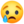 Merci Tonton, je n'ai pris le temps de vous rappeller; pourtant je suis dans le cotentin depuis un peu plus d'un an, je travaille en famille chez Renault et au bateaux, passez quand vous voulez, le café vous attend!A bientôt tontonBonjour Mr Villard, je ne sais pas si vous vous souvenez de moi, J'étais à Lemonnier de 1998 à 2003 en ébénisterie, du cap au BMA, ça me fait plaisir de vous revoir, je parles de vous de temps en temps autour de moi ( je me souviens toujours avec nostalgie des petites tapes derrière la tête que vous me donniez tous les matins quand j'étais un peu trop proche de mes amis).Ce qui m'a touché chez vous c'est votre gentillesse même j'ai toujours été très impressionnée par vous.A bientôt SéverineJe souhaite rendre hommage à ce grand monsieur qu'est Jacques Villard qui a toujours soutenu les élèves et anciens élèves de l'institut lemonnier malgré toutes les difficultés jusqu'au bout. Il a notamment a accompagné madame Lemaitre après la mort de sont fils Jérémie. Merci a vous pour tout ce que vous avez fait pour nous.Merci Mr Villard ,  ça fait plaisir de voir un ancien directeur (l'institut Lemonnier,) qui prend des nouvelles de tous les anciens élèves, grand merci  Messages dans « boîte aux lettres » ancienseleves-lemonnier.fr Michaël Marie (jeudi, 27 février 2020 16:54)michael.ifs@sfr.fr
06 18 00 08 00
BTS Maintenance Industrielle 1992
Bac Pro MSMA 1990
BEP Électromécanique et CAP électrotechnique 1988
Mes 6 années au sein de l'institut Lemonnier : 4 diplômes obtenus.
Mes deux premières années en internat dans les chambrées immenses à l’ambiance quasi-militaire (j'ai bien dit quasi, il manquait toujours du temps d'eau chaude, d'où une course à la douche 10 min avant le réveil du dortoir).
L'autorité de "Tonton Villard" figure emblématique de l'institut.
Les cours de l'abbé PICAN (à l'époque pas encore Évêque) au vocabulaire soutenu qui nous laissait bouche bée, accroché à nos dictionnaires pour comprendre le sens de ses paroles.
Les temps de prières du soir qui je l'avoue, nous servaient d'excuse pour échapper à l'étude, mais qui m’ont permis ancrer ma foi.
Nos enseignants qui ont su nous porter vers l’excellence du geste professionnel (malgré nos caractères d'ados rebelles).
Et surtout les amis toujours fidèles depuis toutes ces années, nous sommes tous parrains des enfants, les uns des autres et il n'est pas une soirée où l'un d'entre nous se remémore une anecdote de nos années à l’Institut Lemonnier.
Je vais accrocher ma cinquantième année, un petit coup d’œil dans le retroviseur.... et si je rejoignait les anciens de Don Bosco?
C'est chose faite, à bientôt.
Michaël.TOUTAIN Philippe (vendredi, 08 novembre 2013)Je tiens à saluer respectueusement Monsieur Jacques Villard, qui m'a redonné le goût des études, lors de ma scolarité à l'Institut Lemonnier entre 1968 et 1970.

Je garde un excellent souvenir de cet établissement et de ses enseignants.

CordialementKRAMPAC (mardi, 29 novembre 2016 09:18)
Message: Bonjour
Je m'appelle Marc KRAMPAC, âgé de 43 ans, comme quoi que le temps passe vite !!!!
Je suis rentré à l'Institut en seconde en passant par un bac F3 (chef de section, M.Leost) pour finir en BTS Maintenance industrielle.
Je suis sorti en 1994 après avoir reçu la première remise de diplômes par notre cher surveillant général, Jacques Villard.Eric JEAN (mardi, 31 mars 2015 22:59)Je découvre ce site avec un certain retard en effet j'ai 50 ans plein de souvenir d'ancien élève de 1979 à 1981 , en particulier Jacques Villard que l'on ne peut pas oublier ainsi que les dortoirs où nous étions 140ROGER ABDOLA (mercredi, 18 février 2015 21:30)57ans , Elève de Sept 1973 à Juin 1975 et 2S1 et 2S2
Email: roger.abdola@aliceadsl.fr aussi Profil "Linked-in"

-Wouuh! la 1ére fois que je consulte ce site! à 57ans mieux VAUT tard que jamais!
-Quel joie de vous relire dans ces témoignages "Mr" Villard !quelle chance d'avoir croiser des hommes comme vous!pour nous remettre avec pédagogie, à l'amour du travail accomplie!bien fait , persévérance pour progresser!voire exceller: si je me souviens bien? ,en plus d’être directeur des études vous êtiez notre professeur de Maths?PS:envie toujours votre capacité à rester calme dans toutes le situations ! votre colère si contenu!!devant les "sales gosses " que certains d'entre nous étaient!
Avec mon bon souvenir!longue vie à tous!!
Roger Abdola (Ingénieur- Rambouillet -78 )NEIGE Emmanuel (mardi, 19 novembre 2013 17:21)BAC F1 1987
BTS MAI 1989
déjà presque 25 ans et d'excellents souvenirs de cet établissement et de Mr Villard.
Mon cousin avait été à l'Institut et nous en parlons à chaque fois !
Une ambiance de travail et d'accompagnement, merci et que cela dure...
Cordialement
Emmanuel NEIGETOUTAIN Philippe (vendredi, 08 novembre 2013)Je tiens à saluer respectueusement Monsieur Jacques Villard, qui m'a redonné le goût des études, lors de ma scolarité à l'Institut Lemonnier entre 1968 et 1970.

Je garde un excellent souvenir de cet établissement et de ses enseignants.

CordialementPrestavoine Hervé (mardi, 06 janvier 2015 22:53)Bonjour à tous
J'ai passé qques bonnes années à l'institut.
Bac F1 en 85 & BTS MAI en 87 et pion en 88/89
Un grand merci à Mr Villard pour cette main tendue en septembre 1983, quand je n'avais plus de classe.Ludovic Vallée (lundi, 22 février 2016 18:14)J'ai une grande reconnaissance envers les dirigeants de ce lycée (bac F3 année 89-90) et notamment M.Villard qui m'a fait confiance, tendu la main et donné ma chance, alors en échec à cette époque du fait de problèmes de santé. J'aimerais savoir si M.Villard est encore de ce monde. Tout comme j'aimerais si possible avoir le nom des collègues de cette section. Merci par avance.Vincent MonierJe me présente  Vincent Monier , Professeur Education Physique à l'Institution Lemonnier des années 1978 à 1990 ; j'ai effectivement travaillé avec Jacques Villard durant 14 années, dont je garde un excellent souvenir. Mickael  BARBALIC

Message: Je rends hommage à un homme de qualité qui vient de nous quitter. Il était plein de discernement et lisait l'âme profonde de chaque élève : Une mémoire d'éléphant pour nous reconnaître et nous faire rentrer dans le droit chemin. J'ai étudié à l'institut Lemonnier comme élève en 1987, puis j'ai été interne pour finir pion en 1994 pendant mes études supérieures. Je lui dois beaucoup pour ma réussite professionnelle mais je n'aurai pas pu lui dire de vive voix, c'est mon grand regret. Qu'il repose en paix, il restera la grande figure de l'institut Lemonnier et de l'instruction catholique de mon époque.MCR (mouvement chrétien des retraités)Message: Jacques était le Vice-Président diocésain de notre mouvement le MCR (mouvement chrétien des retraités= et était très actif dans l'organisation, les rencontres et la gestion de notre groupe diocésain. Une petite délégation assistera à cet hommage.
Courrier écrit pour ces personnes par Patrice PAVEAU, responsable diocésain du MCRGregory DREUX 

Message: Bonjour,
Au risque peut-être de reprendre des messages précédents, il demeure néanmoins que M Villard restera sans nul doute dans la mémoire collective des anciens de l'institut. A travers sa silhouette et de par son charisme naturel, il restera pour ma part une des premières personnes à laquelle je pense en évoquant l'institut.
Mes plus sincères condoléances à la famille et aux proches.Alain Mirey Professeur à l'institut depuis septembre 1999, j'ai côtoyé " tonton" et l'ai rencontré par suite toujours avec un grand bonheur.
Je serai présent vendredi pour lui rendre hommage. Bonjour
Denis Schiebold
Ne pouvant me rendre a la cérémonie  , je vous transmet mon témoignage :
Après l’obtention de mon bac F1 construction mécanique en 1986 au lycée laplace à caen , j ai postulé pour une place en bts fabrication mécanique au  meme lycée Laplace. Apres avoir été mis sur une liste attente , j ai recherché dans les établissements à Caen et en  bretagne. Après un appel téléphonique a institut lemonnier , j ai obtenu un rendez vous rapide à institut Lemonnier .
Arrivée avec mon dossier scolaire sous bras , le premier contact physique à institut lemonnier a été M.Villard. J ai été très impressionné par ce très Grand Monsieur , direct et franc dans son discours. Mon dossier a finalement été retenu suite à notre entretien ( et plus tard j’ai également obtenu une place en bts au lycée laplace et en bretagne)
 j’ai passé mes Meilleurs années scolaires en 1987 et 1988 à institut lemonnier grace à M Villard.
C est pour toutes ces raisons que je suis devenu membre du bureau des Anciens élèves Institut  Lemonnier  et j ai été tres honoré de retrouver physiquement M Villard  bien des années plus tard lors de nos réunions anciens avec toujours cette énergie de bien représenter l’ institut Lemonnier .
Merci M Villard pour votre engagement et toutes mes condoléances à vos proches.

Cordialement.                             Denis Schiebold     
Bts mai 1987-1988                    0666174745Message: Bonjour à toute la communauté salésienne de la maison Lemonnier,
Oui, c'est avec une très grande tristesse que j'avais appris le départ de Monsieur Jacques VILLARD …
Evidemment je partagerai avec vous ces moments de communion en souvenir de Jacques, totalement investi dans sa fonction vis à vis de son lycée et des élèves pour qui il avait un humanisme très personnel de sa fonction de relais pour la construction positive de chacun de nos élèves ; Personne très respectée et oh combien présente pour l'ensemble des élèves de l'Institut avec qui il avait une totale présence humaine et sociale.
Bien cordialement,
Mr FOLLIOT Denis (Professeur à la retraite et anciennement Arts Appliqués).